Overdose Washroom Safety Assessment ToolSECTION 2 – WASHROOM ASSESSMENT – COMPLETE FOR EACH WASHROOMWASHROOM ASSESSMENTWASHROOM ASSESSMENTWASHROOM ASSESSMENTWASHROOM ASSESSMENTTO BE COMPLETED BY OPERATIONSTO BE COMPLETED BY OPERATIONSTO BE COMPLETED BY OPERATIONSTO BE COMPLETED BY OPERATIONSQUESTIONQUESTIONYESNOWASHROOM DESCRIPTIONWASHROOM DESCRIPTIONWASHROOM DESCRIPTIONWASHROOM DESCRIPTIONBrief description of washroom (e.g. 2nd floor wheelchair access)Where is the washroom?     Main floor     Basement     2nd floor or higher; floor #:________     OutdoorsWhere is the washroom?     Main floor     Basement     2nd floor or higher; floor #:________     OutdoorsWhere is the washroom?     Main floor     Basement     2nd floor or higher; floor #:________     OutdoorsWhere is the washroom?     Main floor     Basement     2nd floor or higher; floor #:________     OutdoorsWhat is the washroom type?     Women     Men     UniversalWhat is the washroom type?     Women     Men     UniversalWhat is the washroom type?     Women     Men     UniversalWhat is the washroom type?     Women     Men     UniversalVISIBILITY/MONITORINGVISIBILITY/MONITORINGVISIBILITY/MONITORINGVISIBILITY/MONITORINGDoes the front desk have line of sight to this washroom?Does the front desk have line of sight to this washroom?Does the washroom experience a lot of foot traffic?Does the washroom experience a lot of foot traffic?Is the washroom monitored for safety?Is the washroom monitored for safety?If yes:How often is it monitored?     __________________Who monitors the washroom?     Peers     Security     Custodial staff     Program staff     Other: __________________What is the documentation method?     ☐Washroom log on wall     ☐Log book     ☐Other: __________________If yes:How often is it monitored?     __________________Who monitors the washroom?     Peers     Security     Custodial staff     Program staff     Other: __________________What is the documentation method?     ☐Washroom log on wall     ☐Log book     ☐Other: __________________If yes:How often is it monitored?     __________________Who monitors the washroom?     Peers     Security     Custodial staff     Program staff     Other: __________________What is the documentation method?     ☐Washroom log on wall     ☐Log book     ☐Other: __________________If yes:How often is it monitored?     __________________Who monitors the washroom?     Peers     Security     Custodial staff     Program staff     Other: __________________What is the documentation method?     ☐Washroom log on wall     ☐Log book     ☐Other: __________________OUTER DOOR (IF APPLICABLE)OUTER DOOR (IF APPLICABLE)OUTER DOOR (IF APPLICABLE)OUTER DOOR (IF APPLICABLE)Is there an outer door?Is there an outer door?Does the washroom have trans/gender inclusive signage?Does the washroom have trans/gender inclusive signage?Does the door swing out?Does the door swing out?What is the lock type? Dead bolt Doorknob lock   Lob door handle  Slotted lock     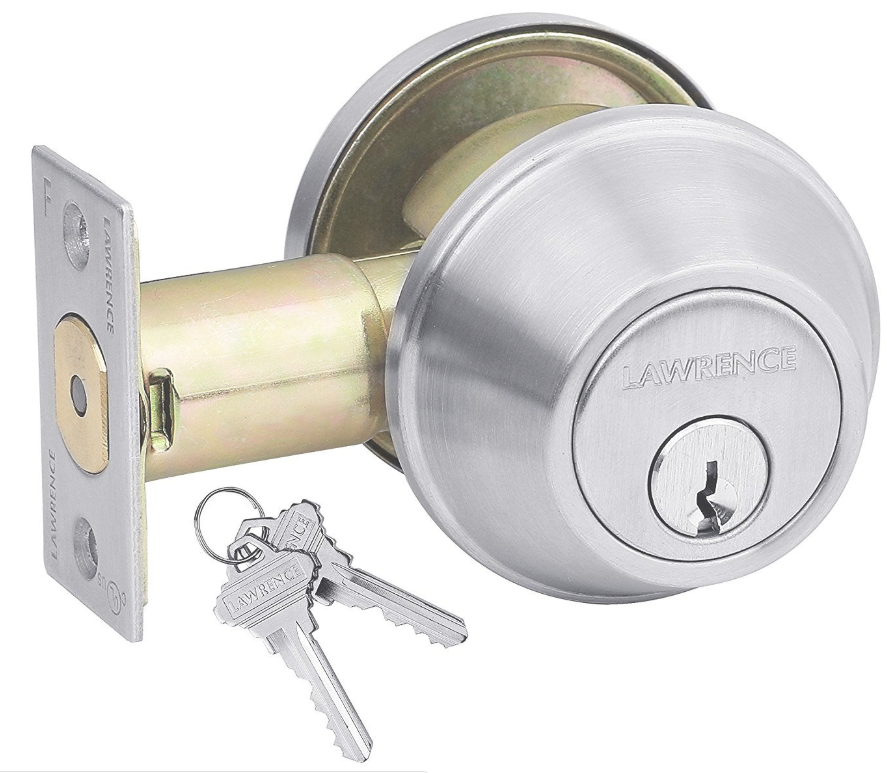 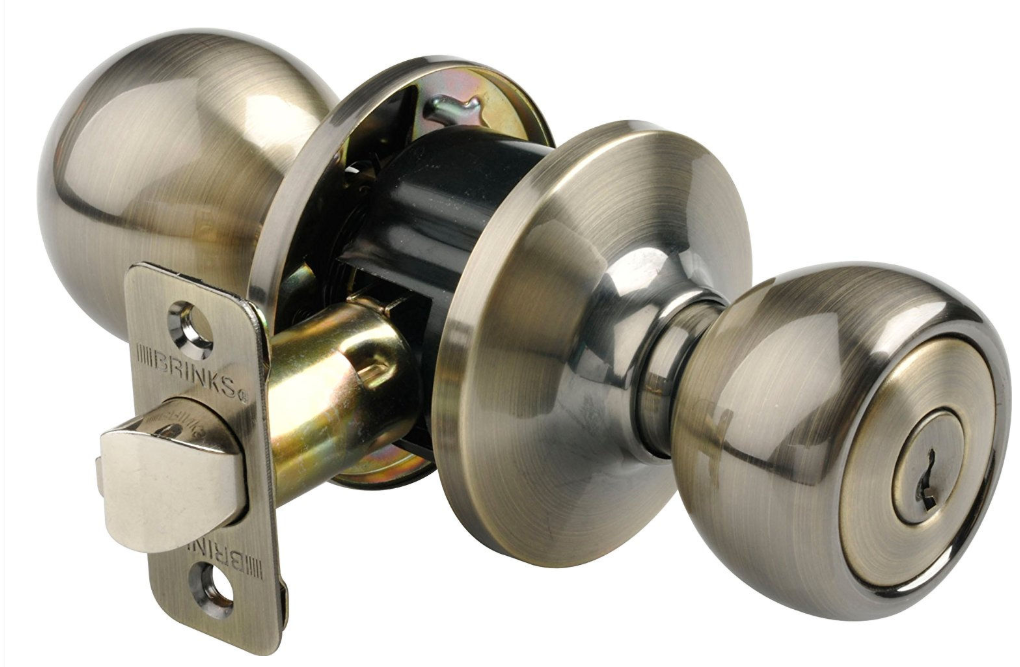 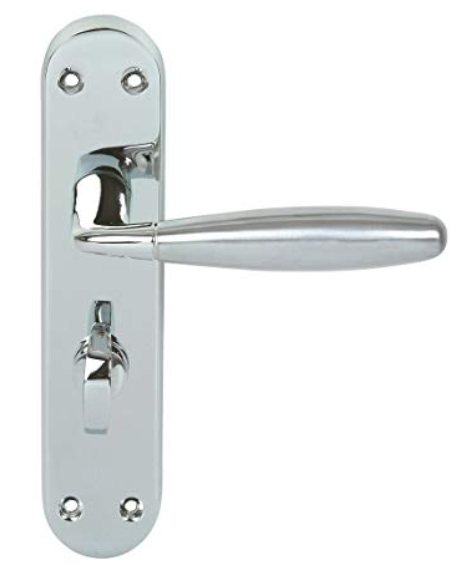 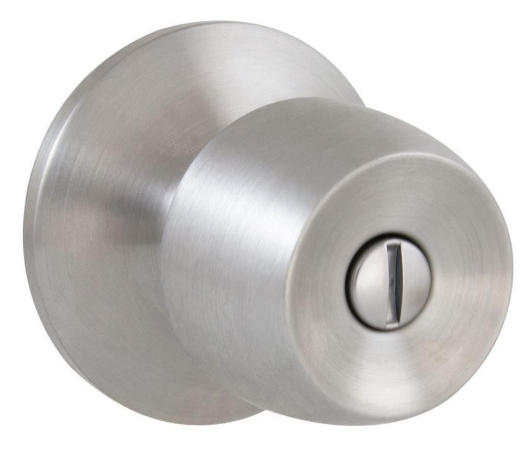 Sliding door lock      Door hook latch       Barrel Bolt       Chain lock          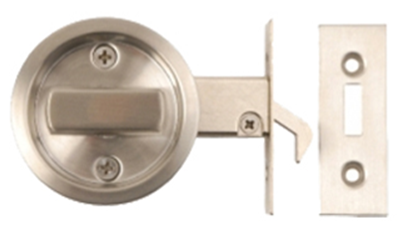 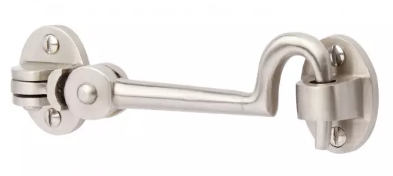 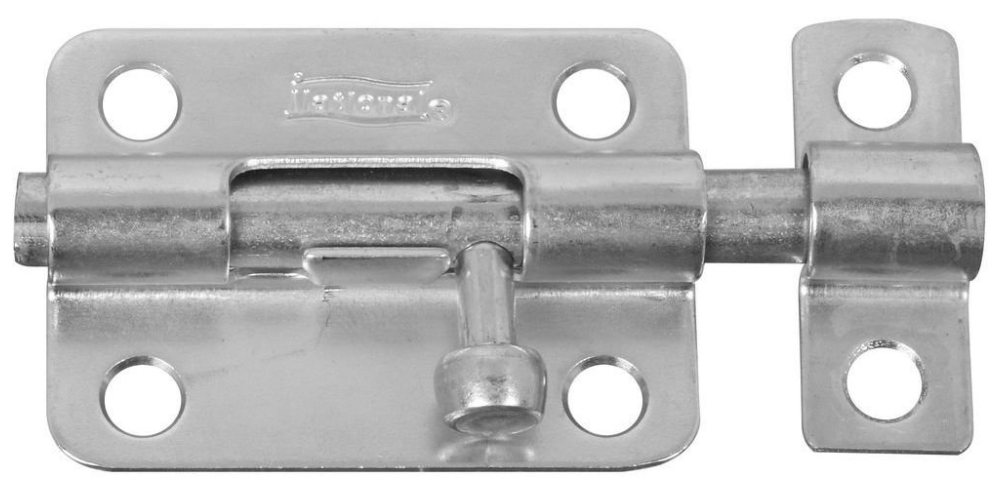 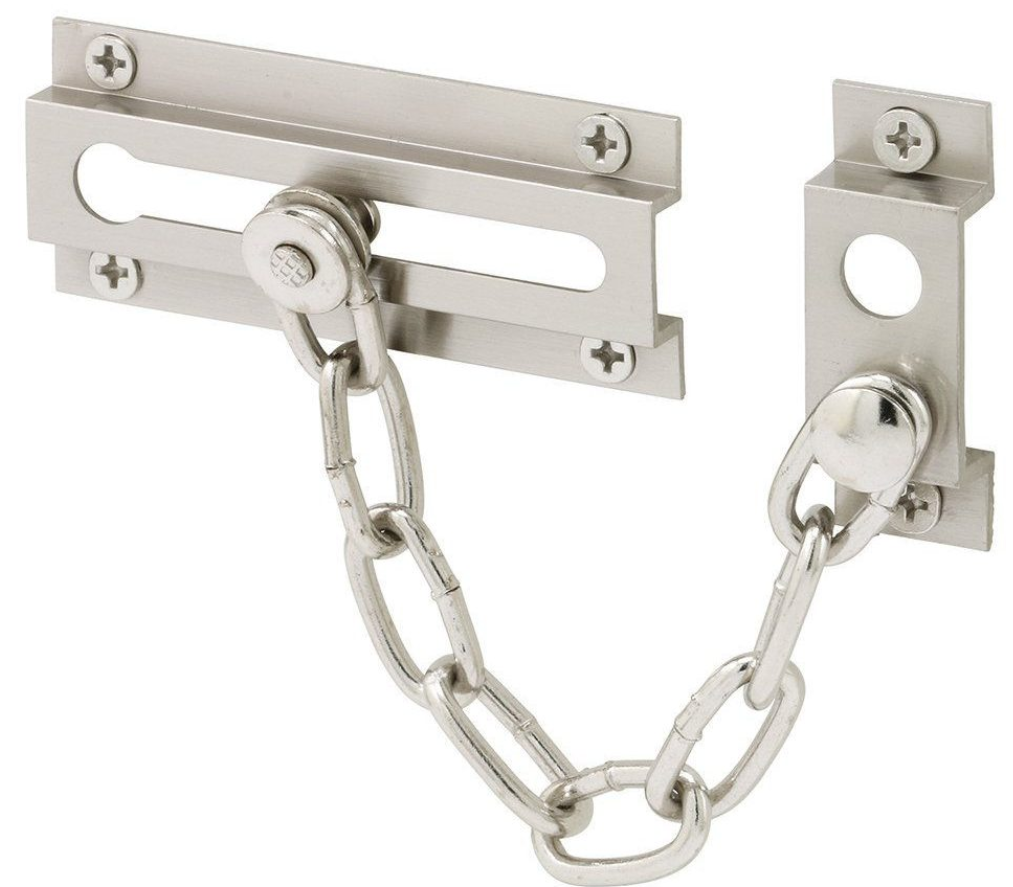 Other:     __________________What is the lock type? Dead bolt Doorknob lock   Lob door handle  Slotted lock     Sliding door lock      Door hook latch       Barrel Bolt       Chain lock          Other:     __________________What is the lock type? Dead bolt Doorknob lock   Lob door handle  Slotted lock     Sliding door lock      Door hook latch       Barrel Bolt       Chain lock          Other:     __________________What is the lock type? Dead bolt Doorknob lock   Lob door handle  Slotted lock     Sliding door lock      Door hook latch       Barrel Bolt       Chain lock          Other:     __________________For slotted locks, do staff have access to a tool to open the lock (e.g. a coin or screwdriver)?For slotted locks, do staff have access to a tool to open the lock (e.g. a coin or screwdriver)?Does the door lock from the inside?Does the door lock from the inside?Is there a master key?Is there a master key?If yes: do all staff have a master washroom key and/or know where the master key is kept?If yes: do all staff have a master washroom key and/or know where the master key is kept?Is the door usually left open?Is the door usually left open?Is the door usually left unlocked?Is the door usually left unlocked?What type of timer system is used?     N/A     Automatic     Manual (e.g. egg timer)What type of timer system is used?     N/A     Automatic     Manual (e.g. egg timer)What type of timer system is used?     N/A     Automatic     Manual (e.g. egg timer)What type of timer system is used?     N/A     Automatic     Manual (e.g. egg timer)ACCESSIBILITY AND SAFETYACCESSIBILITY AND SAFETYACCESSIBILITY AND SAFETYACCESSIBILITY AND SAFETYIs the washroom wheelchair accessible?Is the washroom wheelchair accessible?Is there a naloxone kit in the washroom?Is there a naloxone kit in the washroom?Is there a needle box in the washroom?Is there a needle box in the washroom?If yes:If yes, is it tamperproof?Is it fixed to the wall?Is it in stalls?If yes:If yes, is it tamperproof?Is it fixed to the wall?Is it in stalls?SIGNAGE AND INFORMATIONSIGNAGE AND INFORMATIONSIGNAGE AND INFORMATIONSIGNAGE AND INFORMATIONIs there signage indicating the destigmatization of drug use?Is there signage indicating the destigmatization of drug use?Is information on overdose prevention site / harm reduction posted?Is information on overdose prevention site / harm reduction posted?Is information on overdose/ emergency response posted?Is information on overdose/ emergency response posted?Is signage for treatment services / detox posted?Is signage for treatment services / detox posted?Is information on mental and physical health care posted?Is information on mental and physical health care posted?STALL DOOR (IF APPLICABLE)STALL DOOR (IF APPLICABLE)STALL DOOR (IF APPLICABLE)STALL DOOR (IF APPLICABLE)Does the door swing out?Does the door swing out?What is the lock type?What is the lock type?Does the door lock from the inside?Does the door lock from the inside?Is there a master key?Is there a master key?Is the door usually left open?Is the door usually left open?Is the door usually left unlocked?Is the door usually left unlocked?Is there a space of at least 8” between the floor and door to see if someone is in distress? Is there a space of at least 8” between the floor and door to see if someone is in distress? Are tools required to remove the door?Are tools required to remove the door?Can the door be lifted off the hinges?Can the door be lifted off the hinges?STALL FEATURESSTALL FEATURESSTALL FEATURESSTALL FEATURESIs the stall large enough for emergency responders?Is the stall large enough for emergency responders?Can more than one person fit in the stall?Can more than one person fit in the stall?Could a person get lodged between the toilet and wall?Could a person get lodged between the toilet and wall?Is the stall well lit?Is the stall well lit?Is there a shelf or table in the stall?Is there a shelf or table in the stall?Is there a call button in the stall?Is there a call button in the stall?Are there places to hide/retrieve used needles?     Cisterns     Ceiling     Ventilation covers     Garbage bin     NoneAre there places to hide/retrieve used needles?     Cisterns     Ceiling     Ventilation covers     Garbage bin     NoneAre there places to hide/retrieve used needles?     Cisterns     Ceiling     Ventilation covers     Garbage bin     NoneAre there places to hide/retrieve used needles?     Cisterns     Ceiling     Ventilation covers     Garbage bin     NoneCOMMENTSInclude measurements from stall door to floor – must be at least 8”.COMMENTSInclude measurements from stall door to floor – must be at least 8”.TO BE COMPLETED BY WASHROOM ASSESSMENT TEAMTO BE COMPLETED BY WASHROOM ASSESSMENT TEAMRECOMMENDATIONSCOSTSCAPITALOPERATING